Ogólnopolska Konferencja„Budowanie potencjału wyższego szkolnictwa zawodowego w Europie: Narzędzia samooceny i przykłady dobrej praktyki”Czwartek, 7 grudnia 2017PWSZ w Tarnowie, ul. Mickiewicza 8, 33-100 TarnówZgłoszenie uczestnictwaUczestnictwo w konferencji jest bezpłatne. Organizatorzy nie pokrywają kosztów podróży ani zakwaterowania. Prosimy o przesłanie wypełnionego formularza drogą elektroniczną do dnia 27 listopada 2017 na adres anna.kocol@gmail.com Informacje o projekcie „Budowanie potencjału wyższego szkolnictwa zawodowego w Europie” znajdują się na stronie www.buildphe.eu Imię i nazwiskoTytuł/Stopień naukowyPełniona funkcjaE-mailTelefon kontaktowyNazwa instytucjiAdres instytucji (ulica, miasto, kod pocztowy)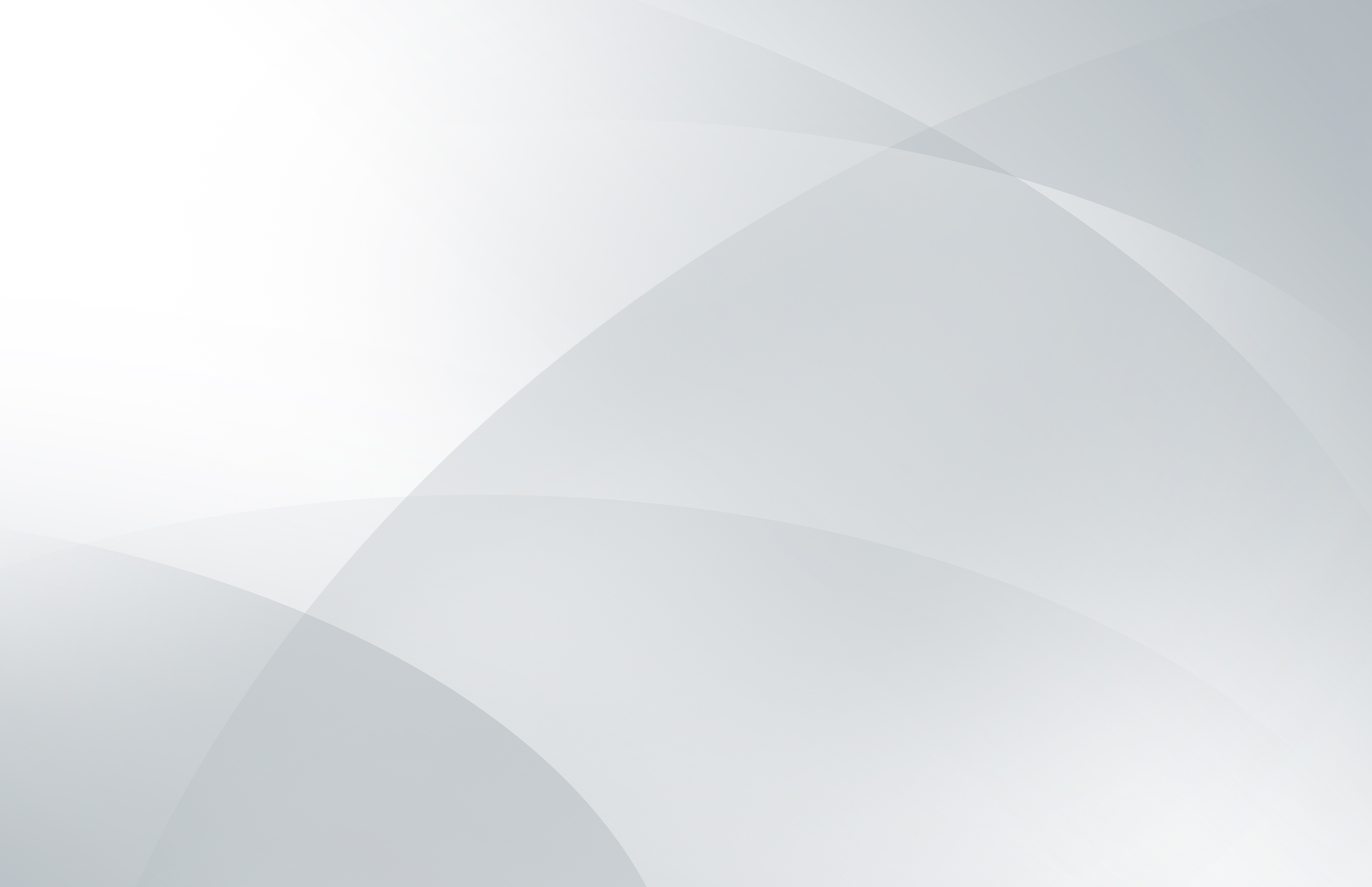 